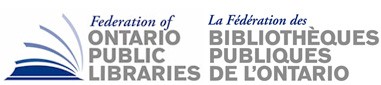 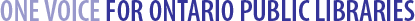 Federation of Ontario Public LibrariesAnnual General MeetingThursday February 2, 20184:00 to 5:00 pmMTCC at Toronto, ONMINUTES for APPROVAL at 2019 AGMAgenda Item 1 - Call to OrderThe 2018 FOPL AGM was called to order at 4:00 pm QUORUM - Chair requested if quorum had been achieved, FOPL Executive Director verified that quorum had been achieved Agenda Item 2 – GuestsCathy Bogaart – ORIONLaura Jamar – Ministry of Tourism, Culture & SportJulia Merritt (Chair) addressed the assembly delegates, acknowledged the Board members present, FOPL staff, Stephen Abram and Helen Morrison.  She expresses FOPL’s condolences on the passing of our board member, Paul Nicholls, Trustee, Georgina Public Library Board, in 2017.Agenda Item 4– Approval of Meeting AgendaMotionThat the AGM Agenda be approved Moved By:margaret maclean, thunder bay public librarySeconded By:kathy fisher, ottawa public libraryAll in favourNone opposed/CarriedAgenda Item 5 – Approval of 2017 AGM minutes of February 2, 2017MotionAccept minutes of 2017 AGM as circulated Moved By:leslie fitch, milton public librarySeconded By:carolyn nordheimer, whitchurch-stouffville public libraryAll in favourNone opposed/CarriedAgenda Item 6 – Chair’s ReportJulia presented report 2017 Year in Review.Julia thanked all outgoing board members for their service.MotionReceive the AGM Report of the ChairMoved By:louise proctor maio, richmond hill public librarySeconded By:sabrina saunders, blue mountains public libraryAll in favourNone opposed/CarriedAgenda Item 7 - Executive Director ReportStephen highlighted the Executive Director’s report to the AGM delegatesMotionReport of the Executive Director be received as circulatedMoved By:kathy fisher, ottawa public librarySeconded By:margaret maclean, thunder bay public libraryAll in favourNone opposed/CarriedAgenda Item 8- Treasurer’s ReportJulia Merritt (Chair) presented the circulated documents to the AGM delegates; 3 motions presented togetherMotion That the audited Financial Statements and Auditor’s Report for the fiscal year ending October 31st, 2017 be received as circulatedMotion That the firm BDC (formerly Geoff Crewe, Chartered Professional Accountant) be appointed to conduct an audit for the fiscal year ending October 31st 2017.Motion That the Federation’s budget for fiscal year 2017-2018 be received as circulated.Moved By:michelle alleyne, east gwillimbury public librarySeconded By:marc saunders, barrie public library All in favourNone opposed/CarriedAgenda Item 9 - Confirmation of Acts of Directors and OfficersMotion That all acts, contracts, by-laws, proceedings, appointments, elections and payments, enacted, made, done and taken in good faith by the directors and officers of the Federation to the date of this meeting, as the same are set out or referred to in the resolutions of the board of directors, the minutes of the meetings of the board of directors or in the financial statements of the Federation, are approved, sanctioned and confirmed. Moved By:carolyn nordheimer, whitchurch stouffville public librarySeconded By:pierre giroux, grimsby public libraryAll in favourNone opposed/CarriedAgenda Item 10- Reports of CELUPL and Working GroupsMotion That the reports of CELUPL and the Working Groups as circulated or as noted in ED and Chair reports be received. Moved By:leslie fitch, milton public librarySeconded By:sonya doyle, south river-machar union public libraryAll in favourNone opposed/CarriedAgenda Item 11 - Nominations and Elections to the Board for 2018:The Chair reported the results of the Caucus elections to date.MotionThat the names of those appointed and elected to the Federation’s Board of Directors by the various caucuses be endorsed as nominatedMoved By:helen kelly, cambridge idea exchange public librarySeconded By:michelle alleyne, east gwillimbury Public LibraryAll in favourNone opposed/CarriedAgenda Item 12 - Other Business:                                                                                                                                        Those members not returning to the Board were recognized and thanked for the contributions.Julia welcomed the new board members and advised that a short Board meeting would follow the AGM for the purpose of appointing the executive committee.	The executive director thanked the outgoing and incoming board for their support in the past year.Agenda Item 13 - Motion to adjournMotionMotion to adjourn 2017 Federation of Ontario Public Libraries AGM at 4:40 pm Moved By:christina blazecka, cochrane public librarySeconded By:Kathy Fisher, east Ottawa Public LibraryAll in favour/Carried2018 BoardCaucusTrustee/CEONamePublic LibraryFirst NationsCEO *Barbara RossMohawks of the Bay of Quinte Kanhiote Tyeninaga Territory Public LibraryFirst NationsCEOSheri MishibinijimaWikwemikong Public LibraryFrancophoneCEOSamara CullArmstrong Township Public LibraryFrancophoneTrustee *Catherina RouseBibliothèque publique de Clarence-Rockland Public Library Large UrbanTrusteeWayne GrecoSault Ste. Marie Public LibraryLarge UrbanCEOMargie SingletonVaughan Public LibrariesLarge UrbanTrusteeMargaret MacLeanThunder Bay Public LibraryLarge UrbanCEO *Rose VespaMississauga Library SystemLarge UrbanCEO Maureen BarryBurlington Public LibraryLarge UrbanTrustee *Kathy FisherOttawa Public LibraryNorthernTrustee *Sonya DoyleSouth River - Machar Union Public LibraryNorthernCEORebecca HuntCity of Temiskaming Shores Public LibraryRuralCEOJennifer LaChapelleClearview Public LibraryRuralCEOChristina Blazecka, Cochrane Public LibrarySmall MediumTrusteePierre Giroux                                           Grimsby Public LibrarySmall MediumTrustee *Anand DateWhitchurch Stouffville Public LibrarySmall MediumCEO *Julia MerrittStratford Public LibrarySmall MediumCEO *Sabrina SaundersBlue Mountains Public LibraryTorontoTrusteePaul AinslieToronto Public LibraryTorontoTrusteeRoss ParryToronto Public LibraryTorontoCity Librarian *Vickery BowlesToronto Public LibraryTorontoMGMTElizabeth GlassToronto Public Library